Château L’Arc Saint Pierre 2012Graves.Fiche TechniquePropriétaire: Vnes Daubas et filsSurface: 24 haDensité: 5555 à 6000 pieds/haAge du vignoble: 40 ansSols: argilo-graveleuxCépages: 70% Merlot30% Cabernet SauvignonCouleur: rougePotentiel de garde: 5 ansTempérature: 18°C Accords mets/vins: grillades et viandes rouges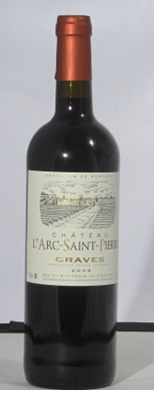 